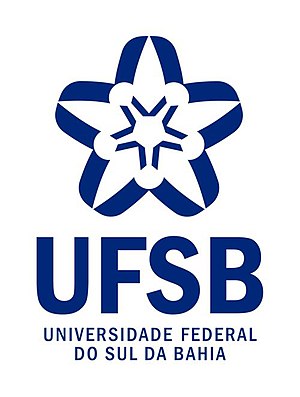 MINISTÉRIO DA EDUCAÇÃOUNIVERSIDADE FEDERAL DO SUL DA BAHIA - UFSBTERMO DE RENÚNCIA PARCIAL/TOTAL – DIÁRIAS/PASSAGENSConforme Nota Informativa nº 421/2013/CGNOR/DENOP/SEGEP/MP coadunada à Nota Técnica nº 11687/2018-MP a indenização com diárias, assim como as passagens, possui natureza jurídica patrimonial disponível, não havendo, portanto, impedimento jurídico para que haja renúncia pelo beneficiário quanto à sua percepção. A Universidade Federal do Sul da Bahia estabelece que, excepcionalmente, no afastamento do beneficiário para comparecimento em eventos e evidenciando-se o interesse da UFSB, poderá aquele prescindir total ou parcialmente do direito à diária e/ou passagem e garantir sua presença nesses eventos, buscando outras formas de atendimento a essas despesas, e até assumindo, ele próprio, esses ônus.Eu, ____________________________________________, inscrito no CPF sob nº _____________________ li e concordo com os termos acima mencionados, e renuncio expressamente meu direito de receber integralmente ou parte das diárias, passagens e/ou ressarcimentos a que tenho direito, tendo ciência que tal renúncia não afeta a subsistência desse direito.DIÁRIAS Renuncio às Diárias: SIM (  ) NÃO ( )Se a resposta do item [DIÁRIAS] for sim:Renuncio a Diárias Nacionais: [Ex 1: que excedam a 2,5 diárias]; [ Ex 2: em sua totalidade]; [Ex 3: Não se aplica]Renuncio a Diárias Internacionais: [Ex 1: que excedam a 2,5 diárias]; [ Ex 2: em sua totalidade]; [EX 3: Não se aplica] PASSAGENS:Renuncio às Passagens: SIM (  ) NÃO (  )  Viagem realizada sem transporte aéreo (  )Se a resposta do item (PASSAGEM) for sim:Renuncio às passagens no(s) itinerário(s):[ex: Ilhéus – Brasília e Brasília-Ilhéus]Descrição do evento no interesse da administração:  Participação no xxxxItabuna-BA,Assinatura do Proposto:		(preferencialmente assinatura digital (SouGov etc) 